Рабочая программа на 2016-2017 учебный годк дополнительной общеобразовательной общеразвивающей программе«Друзья волшебной кисти. Основной курс.»Форма реализации программы – очнаяГод обучения – первыйНомер группы - 1Возраст обучающихся: 10-14 летг. ЕнисейскПояснительная записка       Направленность программы: программа имеет художественную направленность. Особое внимание в программе уделено законам  классического искусства и индивидуальному творческому самоопределению через  творческие  пробы.  Обучение сочетает в себе теоретические  и практические занятия. Теоретический материал содержит сведения об истории возникновения и развития различных видов искусства и народного и художественного творчества, их отличительных особенностях, основных законах классического искусства. Основой программы являются практические упражнения через которые происходит совершенствование  художественных навыков. Предусмотрено посещение выставок изобразительного и декоративного искусства с целью ознакомления воспитанников с красотой  и богатством окружающего мира, а также воспитания интереса и любви  к родной культуре и народу, любви к природе, родному очагу, дому, матери.              Программа модифицированная, составлена на основе  программ для детских художественных школ и изобразительных отделений детских школ искусств Министерства культуры Российской Федерации 2002 года, программы Кошеляевой  И.С. «Дополнительная общеразвивающая программа в области изобразительного искусства для подготовительного класса к профессиональному образованию» «Детской художественной  школы №2 им. В.И. Сурикова» г. Липецка.            Особенности обучения:         Состоит в комплексном подходе к образовательному процессу. В ходе комплексного обучения каждый учащийся получает возможность реализовать себя в творчестве.  Программой предусмотрено знакомство с основами  рисунка, живописи, композиции, графики и ДПИ.  Комплексный подход позволяет реализовать главную идею программы: «Каждый может  научиться, каждый может найти свой путь - главное учиться».  Реализация комплексного подхода позволяет  создавать  ситуацию успеха для каждого обучающегося. Уровень подготовки учащихся данной группы, прогнозируемые погодные условия на сентябрь (пленэр)  позволяют   содержанию рабочей программы не  расходиться  с  тематическим содержанием дополнительной общеобразовательной общеразвивающей программы.  Программой предусматривается прохождение пленэрной практики в течение первого осеннего месяца, проведение итогового просмотра по окончании пленэрных занятий.  В конце учебного года планируется  проведение итогового просмотра, на который предоставляются все творческие работы,  выполненные за год  и итоговая работа на защиту. Занятие проходит в игровой форме, в виде просмотра.  Программой предусматривается участие в конкурсах, но подготовка к ним обеспечивается за счет внеурочных занятий. При отборе содержания, методов и форм обучения учитывались психофизические особенности детей возрастной категории 10 -14 лет.  Занятия построены таким образом, чтобы обучающиеся осваивали  темы  постепенно от простого к сложному.Особенности организации образовательной деятельности:          Дополнительной общеобразовательной программой «Мастера. Дополнительный курс»  предусматривается прохождение учебного материала за 144 часа. Рабочая программа к Дополнительной общеобразовательной программой «Мастера. Дополнительный курс»  предполагает  прохождение материала за 144 часа + 6 резервных часа. Резервные часы используются программой на посещение выставок, проведение экскурсий.          Цель программы: формирование основ  начальной профессиональной художественной  грамоты изображения,   и Создание  благоприятных условий   для полноценного воспитания и образования детей с повышенными творческими способностями.Задачи программы:       Дать  учащимся конкретные  знания  по  теории  изобразительной  грамоты (рисунок, живопись, композиция, ДПИ).     Научить  учащихся  видеть, анализировать,  грамотно  изображать  объемную форму  на  плоскости.                                                                                                                                           Совершенствовать  умения и навыки в области рисования, декоративно-прикладного и народного искусства в ходе работы с различными материалами и инструментами.           Способствовать  интеллектуальному и творческому развитию  обучающихся, расширению   кругозора, развитию  способностей  наблюдать  и  изучать  жизнь,  отбирать  в  ней  типичное,  характерное,  достойное  для  отражения.       Способствовать самоопределению подростка в творческой деятельности.          Сроки реализации программы: программа «Мастера. Дополнительный курс »  рассчитана на 1 год  занятий, 144  часа за весь курс, в месяц 16 часов, в неделю 4 часа, в день – 2 часа.   В конце года происходит публичная защита итоговых работ на просмотре, организуются экскурсии за счет резерва.          Режим занятий: Занятия проходят в группе 10-12 человек. Занятия проходят 2 раза в неделю. Так как предмет «Изобразительное искусство» предполагает наличие на каждом занятии творческих практических работ, требующих временных затрат и кропотливого труда, занятия сдвоенные.  В день проходит по  2 занятия   по 45 минут с перерывом между занятиями  по 10 минут. В конце  первого месяца, после окончания пленэра проходит итоговый просмотр, в конце года предполагается проведение итогового просмотра  с защитой творческих работ. Так же,  программой предусматривается организация  персональных,   коллективных и выставок, посещение  экскурсий во вне урочное  время. Ожидаемые результаты реализации программы:Личностные:Умеет планировать свою деятельность и ведет  последовательно  работу от поиска композиции к эскизу в цвете и к окончательному варианту;                                                                                                                      Аккуратно выполняет  работу;Доводит работу, начатое дело до завершения;Уважительно и доброжелательно относится  к другому человеку, его мнению, мировоззрению, культуре; Осознанно и ответственно относится к собственным поступкам;Умеет общаться, договариваться о сотрудничестве со сверстниками, взрослыми в процессе образовательной, творческой деятельности;Осознает  свои  творческие возможности;     Метапредметные результаты:Планирует совместно с учителем свои действия в соответствии с  поставленной задачей;Понимает  специфику росписи по ткани, ее характерные  техники и приемы;Владеет  основами самоконтроля, самооценки, принятия решений и осуществления осознанного выбора в учебной и познавательной деятельности;Адекватно воспринимает  словесную оценку учителя;Умело организует   учебное сотрудничество и совместную деятельность с учителем и сверстниками; Способен работать индивидуально и в группе: находить общее решение и разрешать конфликты на основе согласования позиций и учета интересов; формулировать, аргументировать и отстаивать свое мнение;Способен формулировать собственное мнение и позицию, задавать вопросы;Предметные:Понимает принципы  работы на пленэре, его значение в деятельности художника;Владеет  техническими  приемами  работы  различными  художественными  материалами  и  инструментами;            Знает основные законы построения рисунка и основные   термины (тон, пропорции,  линия  горизонта, правила  наглядной  перспективы);                                                                                                                                основные правила  построения  предметов  передачи  их  объема  с помощью  светотеневых  отношений;                    Применяет  принципы  последовательности  ведения  рисунка  в  работе,                                                                                                                                                   основные   технические  приемы  работы  художественными материалами.                                                   Знает и применяет в живописи  законы цветоведения; Знает и применяет основные  законы  композиции (передача  ритма,  выделение  сюжетно – композиционного  центра,  симметрия,  асимметрия,  расположение  главного    и  выделение  выразительными                                                                                                                средствами);                         Выделяет произдедения ДПИ среди других художественных произведений;Умеет ставить постановки для рисунка и живописи в соответствии с законами композиции.  Умеет работать по представлению, воображению, памяти и фантазии;Типы учебных занятий: Для выполнения поставленных учебно-воспитательных задач программой предусмотрены следующие виды занятий:  но академическому рисованию: рисование с натуры, рисование на тему, пленэрные занятия,  беседы об изобразительном искусстве и красоте вокруг нас. Занятия по ДПИ предполагают следующую деятельность:  декоративная работа - аппликация, мозаика, роспись,  упражнения. Основные виды занятий и деятельности  тесно связаны и дополняют друг друга, при этом учитываются особенности времени года и интересы учащихся            В зависимости от решения учебных задач занятия делятся на :  занятие - приобретение новых знаний  (педагог сообщает учащимся теоретические сведения); с занятий такого типа  воспитанники начинают изучение новых тем;   занятия по формированию умений и навыков (самостоятельная деятельность ребенка под руководством педагога);    занятия - повторение (определяют качество усвоения материала и овладение умениями и навыками); подобные занятия является заключительными;          занятие - проверка знаний, умений и навыков (срезовые работы);          комбинированные занятия (решение нескольких учебных задач).  В зависимости от особенностей темы и содержания работы можно заниматься как со всей  группой, так и по подгруппам или индивидуально с каждым ребенком.	Занятие состоит из нескольких этапов:    Объяснение материала и демонстрирование наглядно-методического ряда ( репродукции художественных произведений, учебные таблицы, детские работы, слайды), а также создание эмоциональной обстановки (чтение отрывков литературных произведений, прослушивание музыки); в процессе восприятия детьми зрительного ряда педагог организует обсуждение данной темы.    Выполнение детьми творческого задания.    Подведение итогов, обсуждение работ.      -Приобретение новых знаний   (педагог сообщает  теоретические сведения) с  занятий такого типа  воспитанники начинают изучение новых тем;      -занятия по формированию умений и навыков (самостоятельная деятельность ребенка под руководством педагога);      -повторение (определяют качество усвоения материала и овладение умениями и навыками); подобные занятия является заключительными;        -комбинированные занятия (решение нескольких учебных задач).       В зависимости от особенностей темы и содержания работы можно заниматься как со всей  группой, так и по подгруппам или индивидуально с каждым ребенком.             Оценка результата:            В результате реализации программы детьми должен быть достигнут определенный уровень владения изобразительной грамотой.  Творческие работы предъявляются для демонстрации на промежуточные, итоговые, тематические и конкурсные выставки. Результатами являются итоги участия в выставке, конкурсах  муниципального, зонального, краевого и федерального уровней. При оценке работы учащегося учитываются его индивидуальные особенности: характер, эмоциональность, психологические возможности восприятия, темп развития. Исходя из этого, педагог дает общую положительную оценку, стимулируя ребенка. Вместе с ним, проанализировав качество изделия, обращает внимание на ошибки, которые воспитанник находит сам.            Оценочные материалы       Критерии оценки результатов занятий:- по уровню художественного мастерства;- по уровню теоретических знаний;- по способности взаимодействовать с другими детьми;- по способности принимать самостоятельные решения;- по широте кругозора.     Оценка художественного мастерства:- по уровню выполнения практических заданий;- по эстетичности выполнения практических заданий;- на выставках творческих работ;- по результатам участия в художественных конкурсах, смотрах, фестивалях.Критерии оценки творческих работ:-  качество исполнения;- художественная форма; - правильное использование материалов;- оригинальность, творческий подход;- соответствие и раскрытие темы задания;При оценке работы учащегося учитываются его индивидуальные особенности: характер, эмоциональность, психологические возможности восприятия, темп развития. Исходя из этого, педагог дает общую положительную оценку, стимулируя ребенка. Вместе с ним, проанализировав качество изделия, обращает внимание на ошибки, которые воспитанник находит сам. Большим стимулом для улучшения качества изделий служат выставки и конкурсы внутри коллектива, где членами жюри являются сами воспитанники и педагог. Преподаватель подчеркивает канонические особенности, самостоятельность в создании образа, его неповторимость, авторское решение. Выставки и конкурсы закрепляют знания и умения детей, обогащают их опыт, воображение, способствуют творческой активности.          При  оценке  практической  работы  по рисунку  обучающегося  принимается  во  внимание:  1.  Как  решена  композиция: умение  учащимся   грамотно  располагать  изображение  на  плоскости  листа, как  согласованы  между  собой  все  компоненты  изображения.                                                                                                                          2. Владение  теорией  предмета:  как  обучающийся  использует   правила  построения  предметов  с  учетом  линейной  и  воздушной  перспективы, умение  анализировать,  видеть  и  правильно  передавать  форму  предмета, конструктивно-пространственные  свойства  изображаемого, построение  точной  формы  и  характера  предметов  на  листе  бумаги  с  выявлением  при  помощи  светотени  объема, тона,  фактуры  и  освещенности  изображаемого.                                                                     3. Владение  техникой: знать  принципы  последовательности  ведения   работы (компоновка, построение,  выявление  формы,  обобщение),  применять  их  в  работе,  уметь  доводить  рисунок  до  определенной  степени  завершенности. Как  учащийся  использует  навыки передачи  тональной  характеристики  предмета, материальности,  различные  технические  приемы  работы   художественными  материалами.                                                                                                                                  При  оценке  практической  работы  по композиции учащегося  принимается  во  внимание: 1.Как  решена  композиция:  правильное  решение  композиции  (как  организована  плоскость  листа,  как  согласованы  между  собой  все  компоненты   изображения, выбор  сюжета, как  выражена  общая  идея  и  содержание,  как  применяет  на  практике  основные  законы  и  правила  композиции).2. Владение  техникой: как  ученик  пользуется  художественными  материалами,  применяет  их  в  соответствии  с замыслом, как  использует  выразительные  художественные  средства  в  выполнении  задания.3. Общее  впечатление  от  работы. Оригинальность, яркость  и  эмоциональность  созданного  образа.При  оценке  практической  работы  по живописи  учащегося  принимается  во  внимание:                      1.  Как  решена  композиция: умение  учащимся   грамотно  располагать  изображение  на  плоскости  листа, как  согласованы  между  собой  все  компоненты  изображения.                                                                                                    2. Владение  теорией  предмета:  как  ученик  использует   правила  построения  предметов  с  учетом  линейной  и  воздушной  перспективы, умение  анализировать,  видеть  и  правильно  передавать  форму  предмета, конструктивно-пространственные  свойства  изображаемого.                                                                                                                   3. Владение  техникой: знать  принципы  последовательности  ведения   работы,  применять  их  в  работе,  уметь  доводить  рисунок  до  определенной  степени  завершенности. Как  учащийся  использует  навыки передачи  тональной  и  живописной  характеристики  предмета,   различные  технические  приемы  работы   художественными  материалами.    Календарный учебно-тематический планпо дополнительной общеобразовательной общеразвивающей программе«Мастера волшебной кисти. Дополнительный курс»на 2016-2017 учебный годИнформационно-методическое обеспечение.Для обеспечения качественного учебного процесса необходим учебно-методический комплекс, который состоит из: программных материалов, методической литературы, каталога ссылок и адресов полезных Интернет-ресурсов, материалов периодической печати по предметным областям и дидактике, цифровых образовательных ресурсов, раздаточного дидактического материала, динамических таблиц, репродукций и иллюстраций, предметной наглядности.Список литературыВатулина  М . В .  образовательная  программа  «Изобразительное и декоративно-прикладное искусство», программы ДОД, выпуск 2, Москва, 2006Ламмель Марина Знаменитые шедевры. Коллажи из постеров, календарей и обоев. – М.: АРТ-РОДНИК, 2007.- 20 с. Линскотт Каролина. Акварель– М.: АСТ: Астрель, 2006.- 58 с.Смит С.Рисунок. Полный курс– М.: Астрель: ООО АСТ,2003 -72 с.Саут Х. Все о рисунке: пер.с англ./ Хелен Саут. – М.: АСТ: Астрель, 2007- 53 с.Шулер Габриеле.  Картины-фантазии. Абстрактные мотивы акриловыми красками – М.: АРТ-РОДНИК, 2007- 30 с. Энциклопедия художника. –М.: Внешсигма: АСТ, 2000 – 253 с.Литература для родителей:Интернет-ресурсы:http://festival.1september.ru/articles/subjects/28http://fcior.edu.ru/http://art.1september.ru/http://www.1-kvazar.ru/http://www.openclass.ru/node/147655http://nsportal.ru/shkola/izobrazitelnoe-iskusstvohttp://pedsovet.org/http://www.uchportal.ru/МУНИЦИПАЛЬНОЕ АВТОНОМНОЕ ОБРАЗОВАТЕЛЬНОЕ УЧРЕЖДЕНИЕДОПОЛНИТЕЛЬНОГО ОБРАЗОВАНИЯ ДЕТЕЙ«ЦЕНТР ДОПОЛНИТЕЛЬНОГО ОБРАЗОВАНИЯ»г. ЕНИСЕЙСКА КРАСНОЯРСКОГО КРАЯ(МАОУ ДОД ЦДО)Рекомендована решениемметодического советаМАОУ ДОД ЦДОот 15.09.2016 г.Протокол №2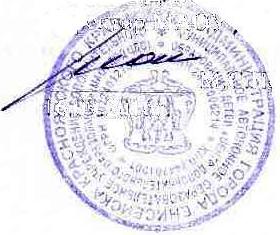 УТВЕРЖДАЮДиректор МАОУ ДОД ЦДО____________ М.С.Пожога16.09.2016г.Составитель:Барсукова М.П.,педагог дополнительного образования МАОУ ДОД ЦДО№ п/пДата проведения занятияТема занятияКоличество часовКоличество часовКоличество часовМесто проведения Форма занятияФорма контроляПримечание№ п/пДата проведения занятияТема занятиявсеготеорияпрактикаМесто проведения Форма занятияФорма контроляПримечание1.02.09Пленэрные занятия. Введение. Планы на год. Т.Б. на экскурсии211Двор ЦДОЭкскурсия, пленэрБеседа. Наблюдение206.09Пленэрные занятия. Зарисовки деревьев мягким материалом20,51,5Двор ЦДОЭкскурсия, пленэрНаблюдение309.09Пленэрные зарисовки. Зарисовки камней и травы графическим материалом20,51,5Набережная реки МельничнаяЭкскурсия, пленэрНаблюдение413.09Пленэрные зарисовки. Этюды деревьев в цвете20,51,5Набережная реки МельничнаяЭкскурсия, пленэрВходной контроль. Наблюдение за самостоятельной деятельностью.Тестирование.516.09Пленэрные зарисовки. Сухие травы зарисовки графическим материалом20,51,5Задний двор ЦДОЭкскурсия, пленэрНаблюдение. 620.09Пленэрные зарисовки. Лужи в цвете20,51,5Дворовая территория ЦДОЭкскурсия, пленэрНаблюдение.723.09Пленэрные зарисовки. Зарисовка элементов старого дома по выбору. Материал по выбору.20,51,5Улицы города(ул.Ленина), район станции юннатов. Фотоизба.Экскурсия, пленэрНаблюдение. Просмотр.827.09Рисунок. Материалы для рисунка. Упражнения.20,51,5Учебная аудтория ЦДОПрактическое занятие, беседаНаблюдение.930.09Рисунок. Тональная растяжка от светлого к темному.20,51,5Учебная аудтория ЦДОПрактическое занятие, беседаНаблюдение.1004.10Основы рисунка. Линейный рисунок  карандашом. Построение предмета с натуры. 1 предмет + яблоко20,51,5Учебная аудтория ЦДОПрактическое занятие, беседаНаблюдение.1107.10Основы рисунка. Упражнения на штриховку. Правильное положение руки10,50,5Учебная аудтория ЦДОПрактическое занятие, беседаНаблюдение.1207.1011.10Основы рисунка. Свет. Тень. Полутень. Блик. Рефлекс312Учебная аудтория ЦДОПрактическое занятие, беседаНаблюдение.1314.10Основы рисунка. Куб20,51,5Учебная аудтория ЦДОПрактическое занятие, беседаНаблюдение.1418.10Основы рисунка. Шар20,51,5Учебная аудтория ЦДОПрактическое занятие, беседаНаблюдение.1521.10Основы рисунка. Цилиндр20,51,5Учебная аудтория ЦДОПрактическое занятие, беседаНаблюдение.1625.10Основы рисунка, конус20,51,5Учебная аудтория ЦДОПрактическое занятие, беседаНаблюдение.1728.10Основы рисунка. Драпировка20,51,5Учебная аудтория ЦДОПрактическое занятие, беседаНаблюдение.1801.1108.1111.11Натюрморт в карандаше из 2-х предметов60,55,5Учебная аудтория ЦДОПрактическое занятие, беседаНаблюдение.1915.1118.1122.11Натюрморт мягким материалом60,55,5Учебная аудтория ЦДОПрактическое занятие, беседаНаблюдение.2025.1129.11Основы цветоведения. Повторение. Упражнения. Контрастные пары, ахроматические и хроматические цвета. Цветовая гармония413Учебная аудтория ЦДОПрактическое занятие, беседаНаблюдение.2102.12Цветовая растяжка 20,51,5Учебная аудтория ЦДОПрактическое занятие, беседаНаблюдение.2206.12Тональная растяжка20,51,5Учебная аудтория ЦДОПрактическое занятие, беседаНаблюдение.2309.1213.1216.1220.12Что такое копия. Копирование произведения известного художника. Пейзаж по выбору817Учебная аудтория ЦДОПрактическое занятие, беседаНаблюдение.2423.12Натюрморт из двух предметов + драпировка. Эскиз и рисунок в карандаше20,51,5Учебная аудтория ЦДОПрактическое занятие, беседаНаблюдение.2527.1230.12Натюрморт. Выполнение в цвете413Учебная аудтория ЦДОПрактическое занятие, беседаНаблюдение.2610.01Тематический натюрморт. Подготовительный рисунок2-2Учебная аудтория ЦДОПрактическое занятие, беседаНаблюдение.2713.0117.0120.01Тематический натюрморт в цвете6-6Учебная аудтория ЦДОПрактическое занятие, беседаНаблюдение.2824.01Самостоятельное составление композиции натюрморта в тройках2-2Учебная аудтория ЦДОПрактическое занятие, беседаНаблюдение.2927.01Рисунок составленной постановки.20,51,5Учебная аудтория ЦДОПрактическое занятие, беседаНаблюдение.3031.0103.0207.02Выполнение в цвете615Учебная аудтория ЦДОПрактическое занятие, беседаНаблюдение.3110.0214.02Монотипия на стекле. Пейзаж413Учебная аудтория ЦДОПрактическое занятие, беседаНаблюдение.3217.02ДПИ. Аппликация. Введение. Виды, техника выполнения, техника безопасности11-Учебная аудтория ЦДОПрактическое занятие, беседаНаблюдение.3317.0221.0224.0228.02ДПИ. Тематическая мозаика по сказкам из журнальной бумаги70,56,5Учебная аудтория ЦДОПрактическое занятие, беседаНаблюдение.3403.0307.0310.03ДПИ.Аппликация из ткани. Цветы60,55,5Учебная аудтория ЦДОПрактическое занятие, беседаНаблюдение.3514.0317.0321.03ДПИ. Мозаика из яичной скорлупы. Замок615Учебная аудтория ЦДОПрактическое занятие, беседаНаблюдение.3624.03ДПИ. Роспись тарелки20,51,5Учебная аудтория ЦДОПрактическое занятие, беседаНаблюдение.3728.03Рисунки мягким материалом. Пастель. Упражнения10,50,5Учебная аудтория ЦДОПрактическое занятие, беседаНаблюдение.3828.0331.0304.04Пастель. Рисунок с натуры животного50,54,5Учебная аудтория ЦДОПрактическое занятие, беседаНаблюдение.39.07.0411.04Пастель. Пейзаж4-4Учебная аудтория ЦДОПрактическое занятие, беседаНаблюдение.4014.04Композиция. Законы.  Упражнения211Учебная аудтория ЦДОПрактическое занятие, беседаНаблюдение.4118.0421.0425.0428.04Тематическая композиция. На Севере диком.817Учебная аудтория ЦДОПрактическое занятие, беседаНаблюдение.4202.0505.0512.0516.05Тематическая композиция. Этот День Победы. Материал и техника по выбору.817Учебная аудтория ЦДОПрактическое занятие, беседаНаблюдение.3419.05Итоговое занятие. Просмотр2-2Учебная аудтория ЦДОПрактическое занятие, беседаНаблюдение. Просмотр35363723.0526.0530.05Резервные часы.Экскурсия в музейЭкскурсия в педагогический колледжЭкскурсия в выставочный зал «Золотые россыпи»66-МузейЕПКВыставочный зал городаэкскурсиябеседаИтого по ДООП144Итого по рабочей программе150